Hi Everyone,I look forward to touching base with you [tomorrow, on Wednesday, etc.] for our third Cultural Humility Clinical Conversation. Here was the primary message from module 2. 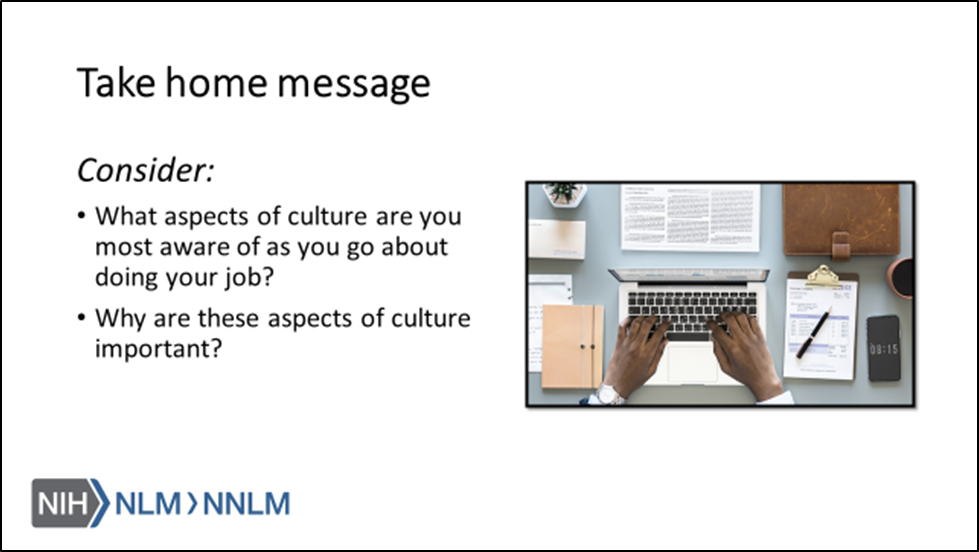 